LINK: http://tonala.gob.mx/portal/wp-content/uploads/2016/07/PRESUPUESTO_EGRESOS_2016_TONALA_JALISCO.pdfPRESUPUESTO DE EGRESOS PARA EL AÑO 2016, PÁGINA 7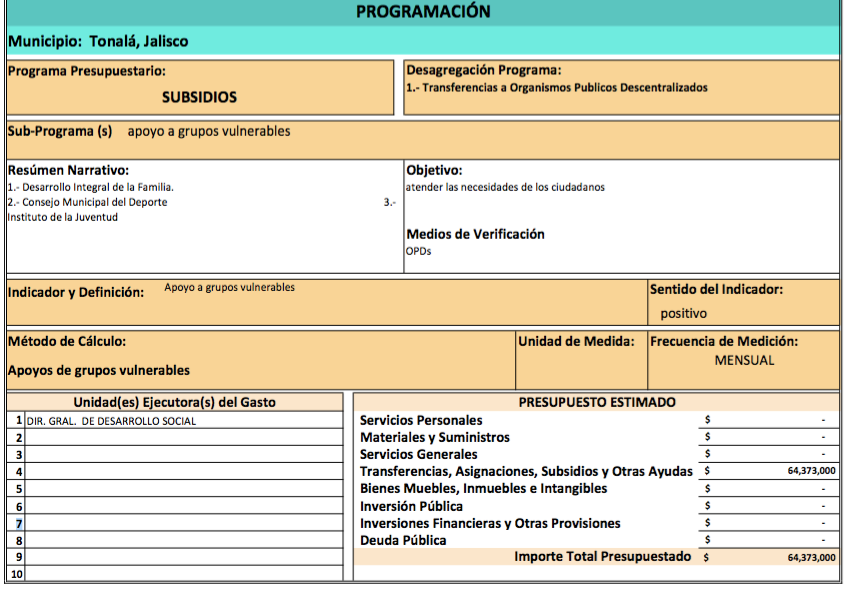 FECHA DE ACTUALIZACION:  17 JULIO DE 2016